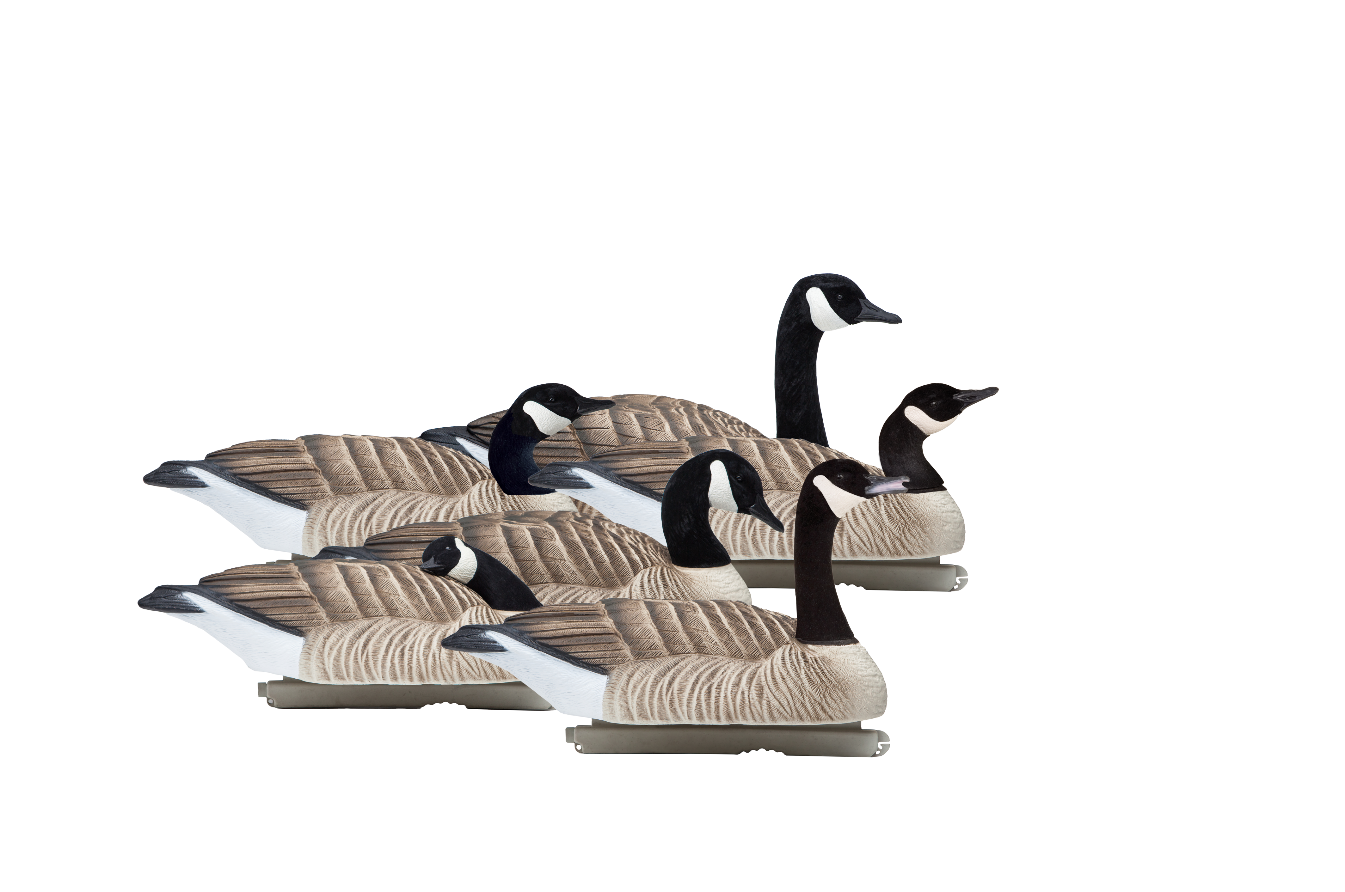 SKUNAMEUPCMSRP473204LiveCraft Floating Geese TBD$149.99